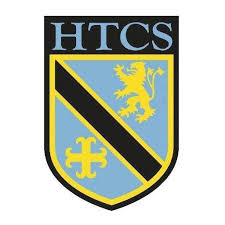 Unit: The LawProgressProgressProgressKey ideasRAGHow can I collect Primary and Secondary research and data?How can I analyse the research and data collected and what does it mean?What can we plan from this?Into action: So what do we need to do?Into action: So what do we need to do?Into action: So what do we need to do?So how can we evaluate our action and next steps?WeekLearning FocusAssessmentKey Words1To recall the importance of research and data collectionTo plan what data we need to collectTo track the progress of data and research collectionFormative questioning, Regular Recall, Live Marking and Improvement ILOs.Blooms Taxonomy + primary research, secondary research, interviews, surveys, open/closed2To identify what data/research we need to analyseTo analyse and presentTo evaluate the findings and link to plansFormative questioning, Regular Recall, Live Marking and Improvement ILOs.Blooms Taxonomy + analysis, graph-work, summaries, synopsis3To investigate the importance of planning and strategiesTo plan out our main actionsTo chronologically map against timescales/icc/etc.Formative questioning, Regular Recall, Live Marking and Improvement ILOs.Blooms Taxonomy + planning, chronology, deadlines, teamwork, delegation, problem-solving4To understand responsibilitiesTo take actionTo review and reflect on progress and successFormative questioning, Regular Recall, Live Marking and Improvement ILOs.Blooms Taxonomy + planning, chronology, deadlines, teamwork, delegation, problem-solving5To understand responsibilitiesTo take actionTo review and reflect on progress and successFormative questioning, Regular Recall, Live Marking and Improvement ILOs.Blooms Taxonomy + planning, chronology, deadlines, teamwork, delegation, problem-solving6To understand responsibilitiesTo take actionTo review and reflect on progress and successFormative questioning, Regular Recall, Live Marking and Improvement ILOs.Blooms Taxonomy + planning, chronology, deadlines, teamwork, delegation, problem-solving7To complete revision/reflections about the actionTo write-up such evaluations in structured-formTo improve such work based on teacher reflectionsSummative assessment and marking/improvements.Blooms Taxonomy + evaluation, introduction, complexity, successes, problems, solutions, next-steps